Massachusetts Department of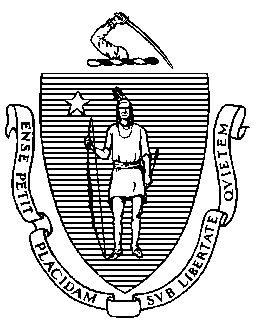 Elementary and Secondary Education75 Pleasant Street, Malden, Massachusetts 02148-4906 	Telephone: (781) 338-3000                                                                                                                 TTY: N.E.T. Relay 1-800-439-2370MEMORANDUMThe Richard B. Russell National School Lunch Act, as amended by the Healthy Hunger-Free Kids Act of 2010 (HHFKA), requires a unified accountability system designed to ensure that participating school food authorities (SFAs) comply with National School Lunch Program (NSLP) and School Breakfast Program (SBP) requirements.  The Act also requires an accountability system that conducts Procurement Reviews to evaluate procurement requirements for NSLP and SBP.The Massachusetts Department of Elementary and Secondary Education (DESE), Office for Food and Nutrition Programs (FNP), previously applied for a waiver to conduct Procurement Reviews outside of the current six year Administrative Review cycle and this request was approved. The result is that not all SFAs identified for an Administrative Review will receive a Procurement Review as these reviews are on a different, extended review cycles.  SFAs selected for a Procurement Review will receive an email with a letter attachment roughly seven weeks prior to their procurement review date identifying the documents that must be uploaded, the date the documents are due, and the week the Procurement Review will be conducted. All SFAs scheduled for a Procurement Review for School Year 2021-2022 are listed below.There are currently scheduled two virtual training sessions and an online learning module to review the Resource Management Comprehensive Review and the Procurement Review Process for districts that are scheduled for a review during the 2021-2022 school year.The purpose of these sessions is to address the program requirements of the Review process. The online learning module serves as an extended learning opportunity. Please refer to the list below to see if your Local Educational Agency (LEA) is scheduled for a Procurement Review during this school year. Attendance by the School Nutrition Director and Business Manager are strongly recommended.Training OpportunitiesSY 2021-2022 Resource Management and Procurement Review Training: Register for one of the virtual training sessions: Thursday, September 30, 2021 (2:00 pm – 4:00 pm)  https://us02web.zoom.us/webinar/register/WN_AYjOTXM3RyuhTA1QFSxJ9g Thursday, October 7, 2021 (2:00 pm- 4:00 pm)https://us02web.zoom.us/webinar/register/WN_O-USjKYdRG-RBxYsw_BOjw These sessions will focus on the steps SFA’s should take to prepare their records for Resource Management and Procurement Reviews. These training sessions will not be recorded, the same content will be offered in each session.  Nuts and Bolts of School Nutrition Programs On Demand Modules:Our online learning modules reviewing the Administrative Review Process and Resource Management are available to be taken at your own pace. We strongly encourage participants of the virtual training session to complete this module before you attend to help you prepare questions for DESE staff.Procurement Review Schedule SY 2021-2022Jeffrey C. RileyCommissionerTo:School Nutrition Program Directors and Business ManagersFrom:	Robert M. Leshin, DirectorOffice for Food and Nutrition ProgramsDate:	September 22, 2021Subject:National School Lunch Program Procurement Review Schedule for School Year 2021-2022Resource Managementhttp://johnstalkerinstitute.org/nb/ondemand/home.htm Agreement # Sponsor Name09-002-1Acton Boxborough Reg'l School District05-007Amesbury Public Schools09-170-1Assabet Valley Regional Vocational S. D.03-016Attleboro Public Schools11-018Avon Public Schools01-020Barnstable Public Schools09-023Bedford Public Schools09-026Belmont Public Schools11-447-CS-60Benjamin Franklin Classical Charter13-035-CS-34Boston Preparatory Charter School07-043Brimfield Elementary11-046Brookline Public Schools01-126-2Cape Cod Reg'l Tech High School08-060-1Chesterfield-Goshen Regional14-064Clinton School Department11-065Cohasset Public Schools13-035-P200Cristo Rey Boston High School 01-351-1Dennis-Yarmouth Regional School District12-082Duxbury Public Schools08-086Easthampton Public Schools01-096Falmouth Public Schools12-146-1Freetown-Lakeville Regional School District07-332-CS-68Hampden Charter School of Science West  05-128-CS-4Hill View Montessori Charter School13-035-CS-56Kipp Academy Charter School09-160-4Lowell Middlesex Academy09-170Marlborough School Department14-186Millbury School Department11-187Millis Public Schools09-155-2Minuteman Regional Vocational Tech02-341-1Mount Greylock Regional School District05-196Nahant Public Schools13-035-P40Nativity Preparatory School02-236Pittsfield Public Schools12-239Plymouth School Committee09-274-CS-18Prospect Hill Academy02-249Richmond Consolidated School12-251Rockland School Committee13-035-P432Sacred Heart School05-258-CS-4Salem Academy Charter School05-262Saugus School Committee09-100-P4 St Bridget Parish School14-316-P216St Joseph School09-160-P4154St Patrick School11-285Stoughton Public Schools09-295Tewksbury School Committee04-296-1Up-Island Regional School07-332West Springfield Public Schools03-331Westport Community School District14-343Winchendon Public Schools